Przyroda Klasa 4 Warunki życia w wodzie – karta pracyBudowa ryby1 Na rysunku oznacz elementy budowy ryb umożliwiające jej życie w wodzie: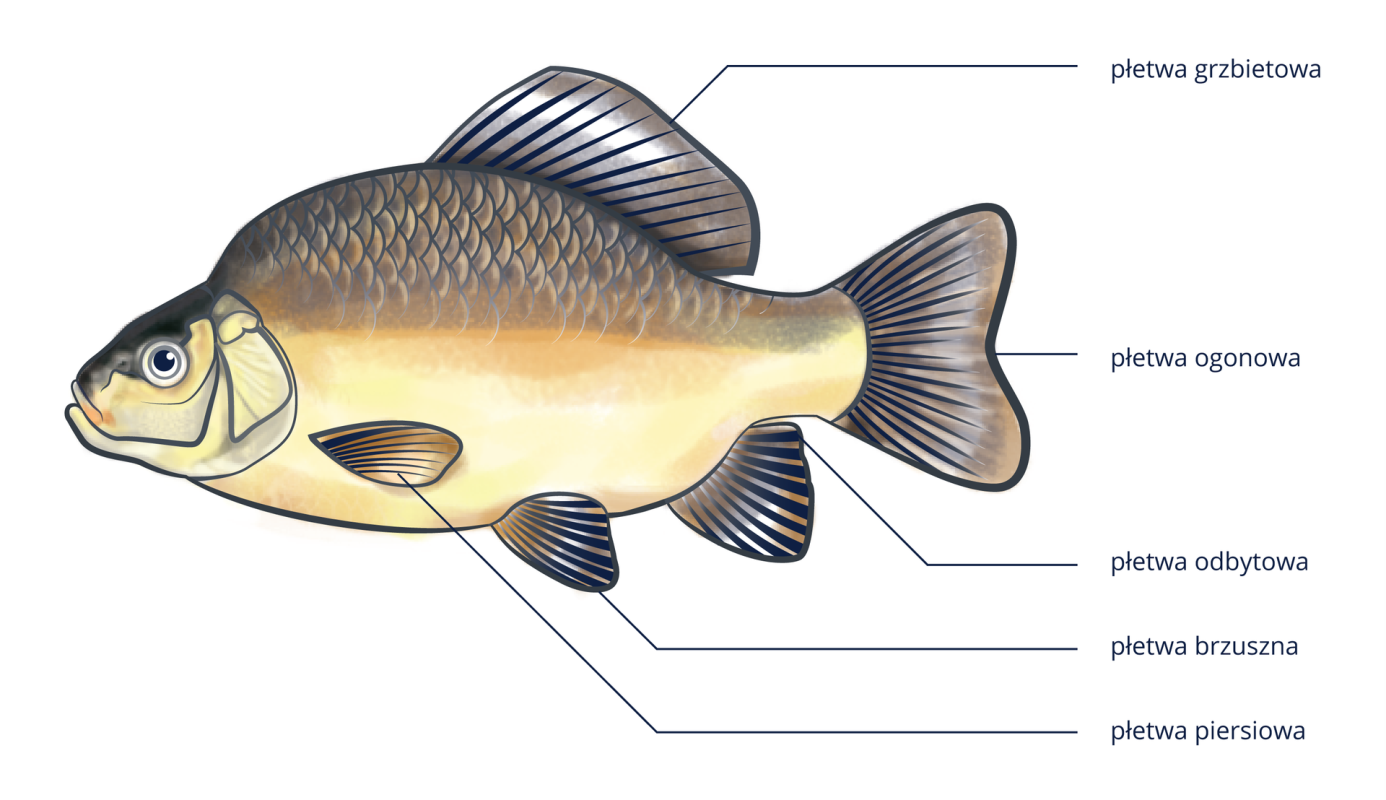 A-………………………………………………..- umożliwiają oddychanie B-………………………………………………..- narząd zwany „szóstym zmysłem”C- ………………………………………………- reguluje głębokość pływaniaD - ………………………………………………- zmniejszają tarcie (opór wody)E-………………………………………………….. zmniejszają tarcie (opór wody)2 Połącz w pary nazwy elementów budowy zewnętrznej ryby z opisami ich funkcji.1 - płetwy piersiowe	                                                                                    napędza ruch ryby2 - płetwa ogonowa                                                                               utrzymanie pozycji ciała3 - płetwy brzuszne                                      umożliwiają szybszy przepływ wody przez skrzela4  płetwa grzbietowa                                                            5 - płetwa odbytowa                                                                              utrzymanie pozycji ciała3 Rośliny wodne  przystosowały się do panujących tam warunków przez:-……………………………………………………………………………………………………..-………………………………………………………………………………………………………..-……………………………………………………………………………………………………..